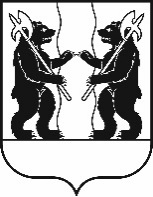 МУНИЦИПАЛЬНЫЙ СОВЕТЯрославского муниципального районаР Е Ш Е Н И Е30.11.2023                                                                                                                               № 90О внесении изменений в решение
Муниципального Совета Ярославского муниципального района
от 24.11.2022 № 90 «О принятии органами местного самоуправления Ярославского муниципального района части полномочий органов местного самоуправления городского и сельских поселений Ярославского муниципального района в сфере культуры»Принято на заседанииМуниципального СоветаЯрославского муниципального районаот «30» ноября 2023 г.В соответствии с Федеральным законом от 6 октября 2003 года 
№ 131-ФЗ «Об общих принципах организации местного самоуправления в Российской Федерации», решением Муниципального Совета Ярославского муниципального района 24.02.2022 № 2 «О Порядке заключения соглашений между органами местного самоуправления Ярославского муниципального района и органами местного самоуправления поселений, входящих в состав Ярославского муниципального района» МУНИЦИПАЛЬНЫЙ СОВЕТ ЯРОСЛАВСКОГО МУНИЦИПАЛЬНОГО РАЙОНА РЕШИЛ:1. Внести в решение Муниципального Совета Ярославского муниципального района от 24.11.2022 № 90 «О принятии органами местного самоуправления Ярославского муниципального района части полномочий органов местного самоуправления городского и сельских поселений Ярославского муниципального района в сфере культуры» изменение, заменив в пункте 4 цифры «2 339 076,00» цифрами «2 431 466,00».2. Рекомендовать Главе Ярославского муниципального района заключить от имени органов местного самоуправления Ярославского муниципального района соглашение о внесении изменений в Соглашение от 21.12.2022 № 15 о передаче осуществления полномочий в сфере культуры Карабихского сельского поселения Ярославского муниципального района Ярославскому муниципальному району.Глава Ярославского                                    Председатель Муниципального СоветаМуниципального района                            Ярославского муниципального района_________________Н.В. Золотников         ___________________ Е.В.Шибаев«___»_________________ 2023 года         «___»_________________ 2023 года